SNP Memo #2023-2024-01
COMMONWEALTH of VIRGINIA 
Department of Education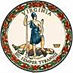 DATE: July 13, 2023TO: Directors, Supervisors, and Contact Persons AddressedFROM: Sandra C. Curwood, PhD, RDN, SandySUBJECT: School Nutrition Program and At-Risk Portion of the Child and Adult Care Food Program Reimbursement Rates for School Year 2023–2024On July 7, 2023, the U.S. Department of Agriculture announced the school year 2023–2024 reimbursement rates for the National School Lunch Program (NSLP), the School Breakfast Program (SBP), the Afterschool Snack Program (ASP), the Special Milk Program (SMP), and the At-Risk Portion of the Child and Adult Care Food Program (CACFP). The rates are updated on an annual basis and are effective July 1, 2023, through June 30, 2024.School Year 2023–2024 School Nutrition Program Reimbursement RatesSchool Year 2023–2024 Special Milk Program Reimbursement RatesSchool Year 2023–2024 CACFP At-Risk Reimbursement RatesPlease note that the Cash in Lieu portion of the USDA Foods reimbursement rate has not yet been published. This information will be provided when it is made available from  the Federal Register.For more information, please contact your assigned School Nutrition Programs regional specialist or the SNP policy mailbox via email at SNPpolicy@doe.virginia.gov. SCC/CEJ/ccMeal TypeCategoryFreeReduced-PricePaidSBPSevere Need$2.73$2.43$0.38SBPNon-Severe Need$2.28$1.98$0.38NSLP60% or more$4.27$3.87$0.42NSLPLess than 60%$4.25$3.85$0.40Federal Performance Based Reimbursement$0.08$0.08$0.08ASPArea Eligible $1.17N/AN/AASPRegular$1.17$0.58$0.10CategoryAll MilkFree MilkPaid MilkPricing Program without Free Option$0.2625N/AN/APricing Program with Free OptionN/AAverage Cost of ½ Pint of Milk$0.2625Non-pricing Program$0.2625N/AN/AMeal TypeReimbursement RateBreakfast$2.28Lunch/Supper$4.25Supplement$1.17